PETAK,03.04.2020.HRVATSKI JEZIK-Danas ćemo pročitati pjesmicu Abeceda koja je u udžbenicima na 90. str.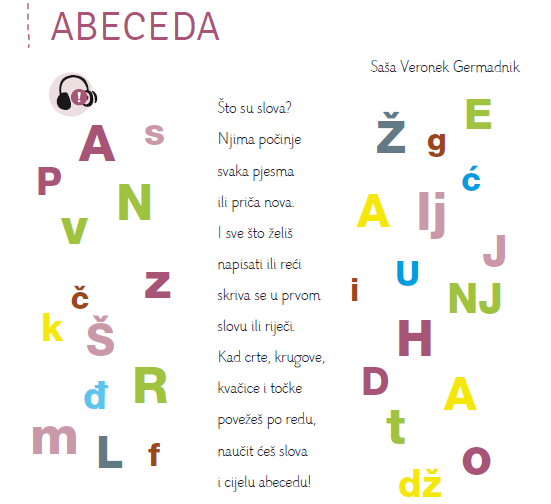 -Nakon čitanja pjesmice saznajemo što je abeceda-ABECEDA je pravilan poredak slova(ima 30 slova)-Abeceda po redu: A, B, C, Č, Ć, D, DŽ, Đ, E, F, G, H, I, J, K, L, LJ, M, N, NJ, O, P, R, S, Š, T, U, V, Z, Ž. Pjesmica bi trebala olakšati zapamćivanje abecede.-A sad poslušajte i pokušajte naučiti pjesmicu Abecedahttps://www.youtube.com/watch?v=nHGInXJ7pOUU bilježnice će zapisati:                                ABECEDAABECEDA JE PRAVILAN POREDAK SLOVA.A, B, C, Č, Ć, D, DŽ, Đ, E, F, G, H, I, J, K, L, LJ, M, N, NJ, O, P, R, S, Š, T, U, V, Z, Ž-Zadatak je naučiti abecedu napamet te vježbati čitanje pjesmice Abeceda i odgovoriti na pitanja ispod pjesmice.MATEMATIKA-Jučer su učenici upoznali redne brojeve zato sad mogu odigrati igrice:https://wordwall.net/hr/resource/461840/glavni-i-redni-brojevihttps://wordwall.net/hr/resource/461455/redni-brojevi-do-20-1razred-A sada će riješiti  preostale zadatke u udžbeniku na 68. i 69. str.-I na kraju opet igrica https://wordwall.net/hr/resource/1188813/redni-brojeviROK ZA PISANJE ZADAĆA JE PONEDJELJAK, 06.04.2020.ZDRAV, UGODAN I VESEO VIKEND!!!